проект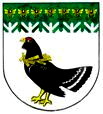 от ___ октября  2023 года № ____Об утверждении  муниципальной программы «Развитие муниципального управления и эффективная деятельность органов местного самоуправления Мари-Турекского муниципального района Республики Марий Эл на 2024-2030 годы»В соответствии с Федеральным законом от 6 октября 2003 года № 131-ФЗ «Об общих принципах организации местного самоуправления в Российской Федерации», Бюджетным кодексом Российской Федерации, во исполнении поручения Правительства Российской Федерации от 30 августа 2022 года № ММ-П6-14588 «План- график перехода государственных программ субъектов Российской Федерации на новую систему управления», постановления Правительства Российской Федерации от 26 мая 2021 года № 786 «О системе управления государственными программами Российской Федерации» в целях эффективного решения вопросов местного значения, администрация Мари-Турекского муниципального района Республики Марий Эл п о с т а н о в л я е т:1. Утвердить прилагаемую муниципальную программу «Развитие муниципального управления и эффективная деятельность органов местного самоуправления Мари-Турекского муниципального района Республики Марий Эл на 2024-2030 годы».2. Признать утратившими силу постановления администрации:- от 08 февраля 2021 года № 42 «О муниципальной программе «Развитие муниципального управления и эффективная деятельность органов местного самоуправления Мари-Турекского муниципального района Республики Марий Эл на 2020-2025 годы»;- от 07 февраля 2023 года № 68 «О внесении изменений в муниципальную программу «Развитие муниципального управления и эффективная деятельность органов местного самоуправления Мари-Турекского муниципального района Республики Марий Эл на 2020-2025 годы».3. Разместить настоящее постановление на официальном сайте Мари-Турекского муниципального района в информационно-телекоммуникационной сети «Интернет».4. Контроль за исполнением настоящего постановления возложить на заместителя главы администрации Мари-Турекского муниципального района Гергей С.В.МУНИЦИПАЛЬНАЯ ПРОГРАММА «Развитие муниципального управления и эффективная деятельность органов местного самоуправления Мари-Турекского муниципального района Республики Марий Эл на 2024-2030 годы» I. Стратегические приоритеты развития муниципальнойпрограммы «Развитие муниципального управления и эффективная деятельность органов местного самоуправления Мари-Турекского муниципального района Республики Марий Эл на 2024-2030 годы»(далее - муниципальная программа)1. Оценка текущего состояния сферыреализации муниципальной программыМестное самоуправление в Российской Федерации составляет одну из основ конституционного строя. Его значение в политической системе российского общества определяется тем, что это тот уровень власти, который наиболее приближен к населению, решает вопросы удовлетворения основных жизненных потребностей населения. Эффективное местное самоуправление является одним из условий социально-экономического развития муниципального образования, повышения качества жизни населения, повышения доверия населения к власти. Муниципальная программа не содержат правовых предписаний, регулирующих отношения, связанные с муниципальной службой, однако устанавливает основные направления деятельности по ее совершенствованию и повышению эффективности. Она разработана с учетом основных принципов кадровой политики - профессионализма, компетентности, высоких морально-нравственных качеств муниципальных служащих, учета и оценки результатов их служебной деятельности, а также на основе принципа достижения поставленных целей, соразмерности выделенных средств запланированным мероприятиям, проверки выполнения поставленных задач.Настоящая Программа направлена на осуществление политики в сфере местного самоуправления, активное проведение социально-экономической и политической реформ на муниципальном уровне, на создание необходимых условий для развития в Мари-Турекском муниципальном районе местного самоуправления и эффективного решения вопросов местного значения, в том числе и профилактике правонарушений.Развитие местного самоуправления невозможно без совершенствования кадровой политики органов местного самоуправления. Мероприятия по ее совершенствованию разработаны в соответствии с Федеральным законом от 2 марта 2007 года № 25-ФЗ «О муниципальной службе в Российской Федерации»;  Законом Республики Марий Эл от 31 мая 2007 года № 25-З «О реализации полномочий Республики Марий Эл в области муниципальной службы», согласно которым развитие местного самоуправления обеспечивается муниципальными программами развития, финансируемыми за счет средств местного бюджета.Программа отражает мероприятия:- Государственной программы Республики Марий Эл «Развитие муниципальной службы в Республике Марий Эл»;- Государственной программы Республики Марий Эл «Профилактика правонарушений на территории Республики Марий Эл на 2017 - 2025 годы»;Благодаря реализации муниципальной программы «Развитие муниципального управления и эффективная деятельность органов местного самоуправления Мари-Турекского муниципального района Республики Марий Эл на 2020-2025 годы» достигнуты определенные результаты.В целях повышения эффективности деятельности органов местного самоуправления, формирования в обществе привлекательного образа муниципального служащего, мотивации молодежи к выбору данной профессии проводился районный конкурс «Лучший муниципальный служащий», в котором с 2008 года приняли участие  более 40 муниципальных служащих. В администрации Мари-Турекского муниципального района проводился эксперимент по наставничеству. Организовано ежегодное повышение квалификации муниципальных служащих Мари-Турекского муниципального района, в том числе  с применением дистанционных образовательных технологий. Службой взаимодействия с органами местного самоуправления, работе с общественными организациями и населением администрации района ежегодно проводится анализ деятельности ТОС в каждом поселении. Ежегодно с 2011 года проводится Форум движения общественных инициатив, в рамках которого активисты тосовского движения, общественники делятся опытом реализации социально- значимых проектов. Так, с 2014 года ТОС участвуют в республиканском конкурсе, основанном на местных инициативах: победителями стали 32 проекта, на общую сумму более 30 млн. руб.С 2011 года проводится Форум женщин Мари-Турекского района Главным событием Форума является вручение муниципальной премии 3 женщинам, достигшим высоких результатов в своей профессиональной деятельности, имеющим активную гражданскую позицию и внесшим весомый вклад в развитие района и национальной культуры народов, проживающих на его территории. Муниципальная премия имени Иды Ивановны Крыловой, в память об уроженке дер. Арып - Мурза Мари-Турекского района, заслуженном учителе Марийской АССР, кавалере ордена Октябрьской Революции учреждена в 2010 году Собранием депутатов Мари-Турекского муниципального района. Анализ состояния и проблем развития местного самоуправления показывает, что, несмотря на определенные успехи в совершенствовании местного самоуправления на современном этапе, имеется целый комплекс взаимосвязанных проблем развития по базовым правовым, организационно-методическим, финансово-экономическим, материально-техническим, кадровым и информационным видам обеспечения, решение которых возможно только при системном подходе, поэтапно, при участии и поддержке органов местного самоуправления органами исполнительной власти, общественными организациями и объединениями, населением, в том числе активной молодежью.Настоящая Программа направлена и на обеспечение правопорядка и безопасности граждан на территории Мари-Турекского муниципального района, ориентирована на наращивание усилий по профилактике правонарушений и предусматривает решение задач по обеспечению защиты жизни и здоровья граждан.Программа включает мероприятия по профилактике правонарушений. В соответствии с п.15, 15.1 Федерального закона № 131- ФЗ от 6 октября 2013 года «Об общих принципах  организации местного самоуправления в Российской Федерации» вопросы местного значения муниципального района» к вопросам местного значения относятся:осуществление мер по противодействию коррупции в границах муниципального района.оказание содействия национально-культурному развитию народов Российской Федерации и реализации мероприятий в сфере межнациональных отношений на территории муниципального района;участие в профилактике терроризма и экстремизма, а также в минимизации и (или) ликвидации последствий проявлений терроризма и экстремизма на территории муниципального района;организация охраны общественного порядка на территории муниципального района муниципальной милицией.В Мари-Турекском муниципальном районе создана система профилактики правонарушений, которая включает различные комиссии: Центр профилактики правонарушений Мари-Турекского муниципального района, Антинаркотическую комиссию Мари-Турекского муниципального района, Комиссию по соблюдению требований к служебному поведению  и урегулированию конфликта интересов, Антитеррористическую комиссию, Комиссию по делам несовершеннолетних и защите их прав, Советы профилактики администраций поселений.	Настоящая программа является продолжением всех ранее существовавших программ и нацелена на комплексное решение вопросов профилактики правонарушений.  Реализация мероприятий, предусмотренных программами профилактики правонарушений в Мари-Турекском муниципальном районе позволила достичь определенных положительных результатов. За последние 3 года не допущено роста преступлений, даже имеется незначительный спад (2021 г – 200, 2022 г. – 195, 9 мес. 2023 г. - 88) Имеется необходимость в дальнейшем наращивании усилий органов внутренних дел по охране правопорядка и организации совместной профилактической работы всеми субъектами профилактики.Необходимость решения задач в сфере развития местного самоуправления, имеющих системный и многоуровневый межведомственный характер, предопределяет их обязательное решение программно-целевым методом, который позволяет сконцентрировать силы и средства на наиболее важных направлениях, более четко определить стратегию и тактику, мобилизовать финансовые и организационные возможности за счет реализации соответствующих комплексных мероприятий, увязанных по задачам, ресурсам и срокам реализации.Главной ее целью является поддержание на должном уровне политических, социально-экономических и иных процессов в Мари-Турекском муниципальном районе, снижение уровня преступности по  следующим направлениям: противодействие коррупции, противодействие злоупотреблению наркотиками, противодействие терроризму и экстремизму. Сосредоточение усилий администрации Мари-Турекского муниципального района, ее отделов, субъектов профилактики, общественности на проведении комплексных мероприятий по обеспечению общественной безопасности, борьбе с преступностью, защите граждан от нарушений законности, повышению доверия граждан к органам местного самоуправления.II. Приоритеты и цели в сфере реализации муниципальной программыЦелью любого уровня власти является обеспечение достойной жизни людей. Задачи местного самоуправления определяются как проблемами местного значения, так и полномочиями, возлагаемыми на органы местного самоуправления государством.Реализация мероприятий Программы позволит повысить качество управления на муниципальном уровне, обеспечить эффективное взаимодействие органов местного самоуправления с населением и структурами гражданского общества.  Основной целью Программы является создание необходимых условий для развития в Мари-Турекском муниципальном районе системы местного самоуправления и эффективного решения вопросов местного значения.Цели Программы:- Создание необходимых условий для развития в Мари-Турекском муниципальном районе системы местного самоуправления и эффективного решения вопросов местного значения;  - Создание условий для развития муниципальной службы на территории Мари-Турекского муниципального района. - Проведение эффективной политики по предупреждению коррупции.- Сосредоточение усилий субъектов профилактики, общественности на проведении комплексных мероприятий по обеспечению общественной безопасности, борьбе с преступностью, защите граждан от нарушений законности, профилактике асоциальных явлений.- Повышение уровня межведомственного взаимодействия по профилактике терроризма и экстремизма.- Профилактика наркомании.Реализация Программы предполагает решение следующих основных задач: - Создание условий для наиболее полного включения граждан в  осуществление местного самоуправления, содействие развитию территориальных общественных самоуправлений;- Совершенствование правовой и методической базы местного самоуправления;- Содействие обмену опытом между органами местного самоуправления. - Целенаправленное профессиональное развитие муниципальных служащих;- Формирование в обществе привлекательного образа муниципального служащего, мотивация молодежи к выбору данной профессии;- Снижение риска коррупционных действий и потерь от них;- Вовлечение гражданского общества в реализацию антикоррупционной политики;- Формирование нетерпимости по отношению к коррупционным действиям;- Снижение уровня преступности на территории района;- Правовое просвещение населения;- Предупреждение и профилактика правонарушений, выявление и устранение причин и условий, способствующих совершению правонарушений;- Выявление и устранение причин и условий, способствующих распространению и употреблению наркотических веществ;- Формирование у молодого поколения активной жизненной позиции, укрепление здоровья детей и подростков, вовлечению в занятия физической культурой и спортом;- Совершенствование системы профилактических мер антитеррористической и антиэкстремистской направленности;- Предупреждение террористических и экстремистских проявлений на территории Мари-Турекского района;- Укрепление межнационального согласия;- Достижение взаимопонимания и взаимного уважения в вопросах межэтнического и межкультурного сотрудничества. УТВЕРЖДЕН     Постановлением администрации Мари-Турекский муниципального района Республики Марий Эл   от ___октября 2023 года № __ПАСПОРТ муниципальной программы «Развитие муниципального управления и эффективная деятельность органов  местного самоуправления Мари-Турекского муниципального района Республики Марий Эл на 2024-2030 годы»1. Основные положенияПоказатели муниципальной программы 2.Структура муниципальной программы 3.Финансовое обеспечение муниципальной программы 4.Единый аналитический план реализации муниципальной программы «Развитие муниципального управления и эффективная деятельность органов местного самоуправления Мари-Турекского муниципального района Республики Марий Эл на 2024-2030 годы»________________________УТВЕРЖДЕН     Постановлением администрации Мари-Турекский муниципального района Республики Марий Эл   от ___октября 2023 года № __ПАСПОРТ
комплекса процессных мероприятий «Развитие муниципальной службы»1.Основные положения2.Показатели муниципального проекта «Развитие местного самоуправления в Мари-Турекском муниципальном районе»3.План достижения показателей в 2024 году4.Мероприятия муниципального проекта (ведомственного проекта)5.Финансовое обеспечение реализации муниципального проекта УТВЕРЖДЕН   Постановлением администрации Мари-Турекский муниципального района Республики Марий Эл   от ___октября 2023 года № __ПАСПОРТ 
комплекса процессных мероприятий «Профилактика правонарушений»1.Основные положения2.Показатели регионального проекта 3.План достижения показателей регионального проекта  в 2024 году4.Мероприятия (результаты) регионального проекта 5.Финансовое обеспечение реализации регионального проекта УТВЕРЖДЕНПостановлением администрации   Мари-Турекский муниципального       района Республики Марий Эл   от ___октября 2023 года № __ПАСПОРТ 
комплекса процессных мероприятий «Обеспечение функций органов местного самоуправления»1.Основные положения2.Финансовое обеспечение реализации муниципального проекта МАРИЙ ЭЛ РЕСПУБЛИКЫНМАРИЙ ТУРЕКМУНИЦИПАЛЬНЫЙ РАЙОНЫНАДМИНИСТРАЦИЙЖЕАДМИНИСТРАЦИЯМАРИ-ТУРЕКСКОГОМУНИЦИПАЛЬНОГО РАЙОНАРЕСПУБЛИКИ МАРИЙ ЭЛАДМИНИСТРАЦИЯМАРИ-ТУРЕКСКОГОМУНИЦИПАЛЬНОГО РАЙОНАРЕСПУБЛИКИ МАРИЙ ЭЛПУНЧАЛПОСТАНОВЛЕНИЕПОСТАНОВЛЕНИЕГлава администрацииМари-Турекскогомуниципального районаС.Ю. Решетов УТВЕРЖДЕНАпостановлением администрации Мари-Турекского муниципального района Республики Марий Эл   от  … октября 2023 г. № …
Куратор муниципальной программы Мари-Турекского муниципального района Республики Марий Эл (комплексной программы)Гергей Светлана Владимировна, заместитель главы администрации Мари-Турекского муниципального районаОтветственный исполнитель муниципальной программы (комплексной программы)Отдел организационно- правовой работы и делопроизводства администрации Мари-Турекского муниципального районаПериод реализации 2024-2030  годыЦели муниципальной программы (комплексной программы)1. Создание необходимых условий для развития в Мари-Турекском муниципальном районе системы местного самоуправления и эффективного решения вопросов местного значения;2. Повышение уровня обеспечения общественного порядка и общественной безопасности; снижение уровня наркотизации населения; реализация основных направлений государственной политики в области противодействия терроризму и экстремизму; снижение уровня коррупции во всех сферах деятельности институтов государственной власти;3. Финансовое обеспечение функций органов местного самоуправления;Направления (подпрограммы) муниципальной программы (комплексной программы) «Развитие муниципальной службы»;Направления (подпрограммы) муниципальной программы (комплексной программы) «Профилактика правонарушений»;Направления (подпрограммы) муниципальной программы (комплексной программы) «Обеспечение функций органов местного самоуправления»;Объемы финансового обеспечения за весь период реализации2024 -2026 годы — 75 424,3 млн. руб.Перечень направлений, соответствующих стратегическим целям социально-экономического развития Мари-Турекского муниципального района Республики Марий Эл 1. Создание эффективной системы муниципального управления;2. Обеспечение безопасности проживания населения;3. Противодействие коррупции; повышение эффективности государственного и муниципального управления путем совершенствования антикоррупционных механизмов на всех уровнях власти;4. Расширение и активизация информационно-пропагандистской деятельности, направленной против терроризма и экстремизма, с участием правоохранительных органов, организаций всех форм собственности, общественных объединений, негосударственных  структур, средств массовой информации, ученых, различных конфессий;Наименование показателяУровень показателя Признаквозрастания/убыванияЕдиница измерения (по ОКЕИ)Базовое значение(2023 год)Значения показателейЗначения показателейЗначения показателейЗначения показателейДокументОтветст-венный исполнитель за достижение показателяСвязь с показателями  стратегических целей Информационная системаНаименование показателяУровень показателя Признаквозрастания/убыванияЕдиница измерения (по ОКЕИ)Базовое значение(2023 год)202420252026ДокументОтветст-венный исполнитель за достижение показателяСвязь с показателями  стратегических целей Информационная система12345678910111213141.Цель муниципальной программы: Создание необходимых условий для развития в Мари-Турекском муниципальном районе системы местного самоуправления и эффективного решения вопросов местного значенияЦель муниципальной программы: Создание необходимых условий для развития в Мари-Турекском муниципальном районе системы местного самоуправления и эффективного решения вопросов местного значенияЦель муниципальной программы: Создание необходимых условий для развития в Мари-Турекском муниципальном районе системы местного самоуправления и эффективного решения вопросов местного значенияЦель муниципальной программы: Создание необходимых условий для развития в Мари-Турекском муниципальном районе системы местного самоуправления и эффективного решения вопросов местного значенияЦель муниципальной программы: Создание необходимых условий для развития в Мари-Турекском муниципальном районе системы местного самоуправления и эффективного решения вопросов местного значенияЦель муниципальной программы: Создание необходимых условий для развития в Мари-Турекском муниципальном районе системы местного самоуправления и эффективного решения вопросов местного значенияЦель муниципальной программы: Создание необходимых условий для развития в Мари-Турекском муниципальном районе системы местного самоуправления и эффективного решения вопросов местного значенияЦель муниципальной программы: Создание необходимых условий для развития в Мари-Турекском муниципальном районе системы местного самоуправления и эффективного решения вопросов местного значенияЦель муниципальной программы: Создание необходимых условий для развития в Мари-Турекском муниципальном районе системы местного самоуправления и эффективного решения вопросов местного значенияЦель муниципальной программы: Создание необходимых условий для развития в Мари-Турекском муниципальном районе системы местного самоуправления и эффективного решения вопросов местного значенияЦель муниципальной программы: Создание необходимых условий для развития в Мари-Турекском муниципальном районе системы местного самоуправления и эффективного решения вопросов местного значенияЦель муниципальной программы: Создание необходимых условий для развития в Мари-Турекском муниципальном районе системы местного самоуправления и эффективного решения вопросов местного значенияЦель муниципальной программы: Создание необходимых условий для развития в Мари-Турекском муниципальном районе системы местного самоуправления и эффективного решения вопросов местного значения1.1.Количество  муниципальных служащих, получившихдополнительное профессиональное образование (ДПО);ГПвозрастаниеединиц29303132ГП «Развитие муниципальной службы в Республике Марий Эл на 2023-2025 годы»МП «Развитие муниципального управления и эффективнаядеятельность органов  местного самоуправления Мари-Турекского муниципального районаРеспублики Марий Эл на 2024-2030 годы»Администрация  Мари-Турекского муниципального района,Собрание депутатов Мари-Турекского муниципального района (далее- Собрание депутатов);Органыместного самоуправления  (по согласованию) (Далее- органы МСУ)Повышение эффективности муниципальной службы; повышение профессионального уровня муниципальных служащих;Мониторинг развития государственной, муниципальной службы, реализации наградной политики в субъектах Российской федерации;1.2.Доля  муниципальных служащих, имеющих высшее профессиональное образование, соответствующее направлению деятельности, в общем числе муниципальных служащих;        ГПвозрастаниепроцент92%93%94%95%РП «Развитие муниципальной службы в Республике Марий Эл на 2023-2025 годы»Администрация Мари-Турекского муниципального района,Собрание депутатов;Органы МСУПовышение профессионального уровня муниципальных служащих и подготовки кадров для муниципальной службыМониторинг развития государственной , муниципальной службы, реализации наградной политики в субъектах Российской федерации;1.3.Доля муниципальных служащих, в отношении которых проведен внутренний мониторинг сведений о доходах, об имуществе и обязательствах имущественного характера от общего числа муниципальных служащих, представляющих указанные сведения;ГП возрастаниепроцент100%100%100%100%ГП РМЭ  «Профилактика правонарушений на территории Республики Марий Эл на 2017 - 2025 годы»Администрация Мари-Турекского муниципального района,ОрганыМСУПротиводействие коррупции в органах местного самоуправленияАИС Мониторинг К- Экспресс;1.4.Доля муниципальных НПА и их проектов, в которых по итогам антикоррупционной экспертизы были выявлены коррупциогенные факторы, в общем количестве НПА и их проектов, проходивших антикоррупционную экспертизу;ГПубываниепроцент15%14%13%12%ГП РМЭ  «Профилактика правонарушений на территории Республики Марий Эл на 2017 - 2025 годы»Администрация Мари-Турекского муниципального района;Собрание депутатов;ОрганыМСУ;Снижение доли НПА и их проектов, в которых по итогам антикоррупционной экспертизы были выявлены коррупциогенныефакторы, в общем количестве НПА и их проектов, проходивших экспертизу;АИС Мониторинг К- Экспресс;1.5.Информационные материалы, публикации  по антикоррупционной тематике в СМИ,проведенные мероприятия по антикоррупционной пропаганде;   ГПвозрастаниеединиц15161718ГП РМЭ  «Профилактика правонарушений на территории Республики Марий Эл»Администрация Мари-Турекского муниципального района;Органы МСУ;Муниципальные учреждения;количествоинформационныхматериалов,публикацийпоантикоррупционной тематике в СМИ, количествопроведенных мероприятий поантикоррупционной пропаганде;АИС Мониторинг К- Экспресс;1.6.Установленные факты коррупции, от общего количества жалоб и обращений граждан, поступивших за отчетный периодГПубывание процент0000Администрация Мари-Турекского муниципального районаОрганыМСУПротиводействие коррупции в органах местного самоуправленияАИС Мониторинг К- Экспресс1.7.Проведение мероприятий по развитию  местного самоуправленияМПвозрастаниеединиц2333МП «Развитие муниципального управления и эффективнаядеятельность органов  местного самоуправления Мари-Турекского муниципального районаРеспублики Марий Эл на 2024-2030 годы»Администрация Мари-Турекского муниципального района;Собрание депутатов;ОрганыМСУ;Создание эффективной системы муниципального управления-1.8.Количество посетителей официального сайтаМПвозрастаниеединиц168000169000170000171000ГП «Развитие муниципальной службы в Республике Марий Эл»Администрация Мари-Турекского муниципального районаОрганыМСУОбеспечение доступа граждан к информации о деятельности органов МСУ-2. Цель муниципальной программы: Повышение уровня обеспечения общественного порядка и общественной безопасности; снижение уровня наркотизации населения; реализация основных направлений государственной политики в области противодействия терроризму и экстремизму; снижение уровня коррупции во всех сферах деятельности институтов государственной власти; Цель муниципальной программы: Повышение уровня обеспечения общественного порядка и общественной безопасности; снижение уровня наркотизации населения; реализация основных направлений государственной политики в области противодействия терроризму и экстремизму; снижение уровня коррупции во всех сферах деятельности институтов государственной власти; Цель муниципальной программы: Повышение уровня обеспечения общественного порядка и общественной безопасности; снижение уровня наркотизации населения; реализация основных направлений государственной политики в области противодействия терроризму и экстремизму; снижение уровня коррупции во всех сферах деятельности институтов государственной власти; Цель муниципальной программы: Повышение уровня обеспечения общественного порядка и общественной безопасности; снижение уровня наркотизации населения; реализация основных направлений государственной политики в области противодействия терроризму и экстремизму; снижение уровня коррупции во всех сферах деятельности институтов государственной власти; Цель муниципальной программы: Повышение уровня обеспечения общественного порядка и общественной безопасности; снижение уровня наркотизации населения; реализация основных направлений государственной политики в области противодействия терроризму и экстремизму; снижение уровня коррупции во всех сферах деятельности институтов государственной власти; Цель муниципальной программы: Повышение уровня обеспечения общественного порядка и общественной безопасности; снижение уровня наркотизации населения; реализация основных направлений государственной политики в области противодействия терроризму и экстремизму; снижение уровня коррупции во всех сферах деятельности институтов государственной власти; Цель муниципальной программы: Повышение уровня обеспечения общественного порядка и общественной безопасности; снижение уровня наркотизации населения; реализация основных направлений государственной политики в области противодействия терроризму и экстремизму; снижение уровня коррупции во всех сферах деятельности институтов государственной власти; Цель муниципальной программы: Повышение уровня обеспечения общественного порядка и общественной безопасности; снижение уровня наркотизации населения; реализация основных направлений государственной политики в области противодействия терроризму и экстремизму; снижение уровня коррупции во всех сферах деятельности институтов государственной власти; Цель муниципальной программы: Повышение уровня обеспечения общественного порядка и общественной безопасности; снижение уровня наркотизации населения; реализация основных направлений государственной политики в области противодействия терроризму и экстремизму; снижение уровня коррупции во всех сферах деятельности институтов государственной власти; Цель муниципальной программы: Повышение уровня обеспечения общественного порядка и общественной безопасности; снижение уровня наркотизации населения; реализация основных направлений государственной политики в области противодействия терроризму и экстремизму; снижение уровня коррупции во всех сферах деятельности институтов государственной власти; Цель муниципальной программы: Повышение уровня обеспечения общественного порядка и общественной безопасности; снижение уровня наркотизации населения; реализация основных направлений государственной политики в области противодействия терроризму и экстремизму; снижение уровня коррупции во всех сферах деятельности институтов государственной власти; Цель муниципальной программы: Повышение уровня обеспечения общественного порядка и общественной безопасности; снижение уровня наркотизации населения; реализация основных направлений государственной политики в области противодействия терроризму и экстремизму; снижение уровня коррупции во всех сферах деятельности институтов государственной власти; Цель муниципальной программы: Повышение уровня обеспечения общественного порядка и общественной безопасности; снижение уровня наркотизации населения; реализация основных направлений государственной политики в области противодействия терроризму и экстремизму; снижение уровня коррупции во всех сферах деятельности институтов государственной власти;2.1.Снижение количества преступленийГПубываниеединиц200 190180170ГП «Профилактика правонарушений на территории Республики Марий Эл»Субъекты профилактики:МО МВД «Мари-Турекский» (по согласованию);Сохранение населения, здоровье и благополучие людей;Информационно- справочный портал МВД России2.2.Количество мероприятий, направленных на предупреждение правонарушений и недопущение роста числа преступленийГПвозрастаниеединиц360400410420ГП «Профилактика правонарушений на территории Республики Марий Эл»МО МВД«Мари-Турекский»(по согласованию)Отдел образования;Отдел культуры;Сохранение населения, здоровье и благополучие людей;Информационно- справочный портал МВД России2.3.Доля тяжких и особо тяжких преступлений, совершенных ранее судимыми лицами;ГПубываниепроцент****ГП РМЭ  «Профилактика правонарушений на территории Республики Марий Эл»МО МВД «Мари-Турекский»(по согласованию)Снижение уровня преступности;Информационно- справочный портал МВД России2.4.Доля зарегистрированных тяжких и особо тяжких преступлений, связанных с незаконным оборотом наркотиков, в общем количестве зарегистрированных аналогичных преступлений;ГПубываниепроцент****ГП РМЭ  «Профилактика правонарушений на территории Республики Марий Эл»МО МВД «Мари-Турекский»(по согласованию)Снижение уровня преступности;Информационно- справочный портал МВД России2.5.Количество муниципальных объектов социальной сферы и объектов с массовым пребыванием граждан, отвечающих требованиям антитеррористической защищенности;ГПвозрастаниеединиц63636363ГП РМЭ  «Профилактика правонарушений на территории Республики Марий Эл»Администрация  Мари-Турекского муниципального районаОрганыМСУПовышение антитеррористической защищенности объектовИнформационно- справочный портал МВД России2.6.Количество мероприятий, направленных на создание эффективной системы информационного и пропагандист-ского противодействия терроризму и экстремизму;ГПвозрастаниеединиц83859095ГП РМЭ  «Профилактика правонарушений на территории Республики Марий Эл»Администрация  Мари-Турекского муниципального районаОрганыМСУСохранение населения, здоровье и благополучие людей;Мониторинг состояния межнациональных и межконфессиональных отношений и раннего предупреждения межнациональных конфликтов;2.7.Количество мероприятий, направленных на повышение эффективности межэтнического и межконфессионального сотрудничества;ГПвозрастаниеединиц302310320330ГП РМЭ  «Профилактика правонарушений на территории Республики Марий Эл»Администрация  Мари-Турекского муниципального районаОрганыМСУСохранение населения, здоровье и благополучие людей; сохранение численности населения Республики Марий ЭлМониторинг состояния межнациональных и межконфессиональных отношений и раннего предупреждения межнациональных конфликтов;3. Цель муниципальной программы: Финансовое обеспечение функций органов местного самоуправления Цель муниципальной программы: Финансовое обеспечение функций органов местного самоуправления Цель муниципальной программы: Финансовое обеспечение функций органов местного самоуправления Цель муниципальной программы: Финансовое обеспечение функций органов местного самоуправления Цель муниципальной программы: Финансовое обеспечение функций органов местного самоуправления Цель муниципальной программы: Финансовое обеспечение функций органов местного самоуправления Цель муниципальной программы: Финансовое обеспечение функций органов местного самоуправления Цель муниципальной программы: Финансовое обеспечение функций органов местного самоуправления Цель муниципальной программы: Финансовое обеспечение функций органов местного самоуправления Цель муниципальной программы: Финансовое обеспечение функций органов местного самоуправления Цель муниципальной программы: Финансовое обеспечение функций органов местного самоуправления Цель муниципальной программы: Финансовое обеспечение функций органов местного самоуправления Цель муниципальной программы: Финансовое обеспечение функций органов местного самоуправления3.1.Финансирование органов местного самоуправления;МПвозрастаниепроцент*101%102%103%ГП «Управление государственными финансами и государственным долгом Республики Марий Эл»Администрация Мари-Турекского муниципального районаОбеспечение функционирования органов МСУ;Электронный бюджетЗадачи структурного элементаКраткое описание ожидаемых эффектов от реализации задачи структурного элементаСвязь с показателями12341.Комплекс процессных мероприятий  «Развитие муниципальной службы»Комплекс процессных мероприятий  «Развитие муниципальной службы»Комплекс процессных мероприятий  «Развитие муниципальной службы»1.1.Муниципальный проект «Развитие местного самоуправления в Мари-Турекском муниципальном районе» (Гергей Светлана Владимировна)Муниципальный проект «Развитие местного самоуправления в Мари-Турекском муниципальном районе» (Гергей Светлана Владимировна)Муниципальный проект «Развитие местного самоуправления в Мари-Турекском муниципальном районе» (Гергей Светлана Владимировна)1.1.Ответственный за реализацию: Отдел организационно- правовойработы и делопроизводстваСрок реализации: 2024 -2030 г.г.Срок реализации: 2024 -2030 г.г.1.1.1.  Создание условий для наиболее полного включения граждан в  осуществление местного самоуправления, содействие развитию территориальных общественных самоуправлений;   Повышение общественной активности ТОС: ежегодное участие  в районных и республиканских конкурсах, форумах и конференциях.    Развитие женского движения.   Создание эффективной системы муниципального управления;1.1.2.   Обеспечение доступа граждан к информации о деятельности органов  местного самоуправления;   Информационная открытость органов местного самоуправления;   Создание эффективной системы муниципального управления;1.1.3.Проведение Форума по поддержке общественных инициатив;Планомерная работа с ТОС: проведение конкурсов, конференций, позволит населению принимать активное участие в решении вопросов местного значения;   Развитие  местного самоуправления;1.1.4.Проведение ежегодного Форума женщин Мари-Турекского района;Ежегодное поощрение муниципальной премией 3 женщин с активной гражданской позицией, внесших весомый вклад в развитие района и национальной культуры народов, проживающих на территории района содействует повышению престижа сельских женщин;    Развитие местного самоуправления;1.1.5. Поддержка в актуальном состоянии сайта муниципального образования;Обеспечение доступа к информации о деятельности органов местного самоуправления;  Развитие местного самоуправления;1.2. Региональный  проект «Развитие муниципальной службы»  (Гергей Светлана Владимировна)  Региональный  проект «Развитие муниципальной службы»  (Гергей Светлана Владимировна)  Региональный  проект «Развитие муниципальной службы»  (Гергей Светлана Владимировна) 1.2.Ответственный за реализацию: Отдел организационно- правовойработы и делопроизводстваСрок реализации: 2024 -2030 г.г.Срок реализации: 2024 -2030 г.г.1.2.1.Профессиональное развитие муниципальных служащих органов местного самоуправления Мари-Турекского муниципального района;   Ежегодное увеличение количества муниципальных служащих, прошедших повышение квалификации,профессиональную переподготовку, что позволит проводить целенаправленную кадровую политику по обеспечению квалифицированными кадрами органов МСУ;Создание эффективной системы муниципального управления;1.2.2.Организация и совершенствование предоставления государственных и муниципальных услуг гражданам и организациям, в том числе на базе многофункциональных центров предоставления государственных и муниципальных услуг;Повышение прозрачности и открытости исполнения муниципальных функций и предоставления муниципальных услуг органами местного самоуправления;Создание эффективной системы муниципального управления;2.Комплекс процессных мероприятий  «Профилактика правонарушений»Комплекс процессных мероприятий  «Профилактика правонарушений»Комплекс процессных мероприятий  «Профилактика правонарушений»2.1          Региональный  проект «Профилактика правонарушений» (Зыков Андрей Сергеевич)          Региональный  проект «Профилактика правонарушений» (Зыков Андрей Сергеевич)          Региональный  проект «Профилактика правонарушений» (Зыков Андрей Сергеевич)Ответственные за реализацию: Отдел организационно- правовой работы и делопроизводства; Отдел образования и по делам молодежи; Отдел культуры, физической культуры и спорта; КДНиЗП;Срок реализации: 2024 -2030 г.г.Срок реализации: 2024 -2030 г.г.2.1.1.Обеспечение соблюдения требований законодательства о противодействии коррупции при осуществлении органами местного самоуправления в Республике Марий Эл закупок товаров, работ, услуг для обеспечения государственных и муниципальных нужд;Снижение риска коррупционных действий и потерь от них;Выявление и устранение причин и условий, порождающих коррупцию в органах местного самоуправления в Республике Марий Эл;2.1.2.Проведение комплексных оздоровительных, физкультурно-спортивных и агитационно-пропагандистских мероприятий по профилактике правонарушений;Формирование у молодого поколения активной жизненной позиции, укрепление здоровья детей и подростков, вовлечению в занятия физической культурой и спортом;Сохранение населения, здоровье и благополучие людей» - сохранение численности населения Республики Марий Эл;2.1.3Проведение антикоррупционной экспертизы правовых актов и проектов правовых актов администрации района,  инвестиционных проектов, предусматривающих привлечение средств местных бюджетов, оценки уровня коррупции в определенной сфере деятельности и эффективности принимаемых мер по противодействию коррупции; Повышение качества муниципальных правовых актов, совершенствование нормативно-правовой базы органов МСУ;Выявление и устранение причин и условий, порождающих коррупцию в органах местного самоуправления в Республике Марий Эл;2.1.4. Снижение уровня преступности на территории Мари-Турекского района  Республики Марий Эл;Уменьшение общего числа совершаемых правонарушений;Оздоровление криминогенной ситуации на улицах и в других общественных местах;Снижение уровня рецидивной и семейно-бытовой преступности;Сохранение населения, здоровье и благополучие людей - сохранение численности населения Республики Марий Эл;2.1.5.Создание эффективной системы профилактики по противодействию злоупотреблению наркотиками и их незаконному обороту;Правовое просвещение населения по вопросам профилактики правонарушений, связанных с незаконным оборотом наркотиков, ПАВ;Сохранение населения, здоровье и благополучие людей - сохранение численности населения Республики Марий Эл;2.1.6.Создание эффективной системы информационно-пропагандистского противодействия терроризму и экстремизму;Правовое просвещение населения по вопросам профилактики терроризма и экстремизма;   Сохранение населения, здоровье и благополучие людей - сохранение численности населения Республики Марий Эл;3.Комплекс процессных мероприятий  «Обеспечение функций органов местного самоуправления»Комплекс процессных мероприятий  «Обеспечение функций органов местного самоуправления»Комплекс процессных мероприятий  «Обеспечение функций органов местного самоуправления»Муниципальный проект «Обеспечение функций органов местного самоуправления» (Гергей Светлана Владимировна)Муниципальный проект «Обеспечение функций органов местного самоуправления» (Гергей Светлана Владимировна)Муниципальный проект «Обеспечение функций органов местного самоуправления» (Гергей Светлана Владимировна)3.1Ответственный за реализацию: Отдел финансирования и бухгалтерского учетаСрок реализации: 2024 -2030 г.г.Срок реализации: 2024 -2030 г.г.3.1.1Финансовое обеспечение функций органов местного самоуправления;    Обеспечение деятельности администрации Мари-Турекского муниципального района Республики Марий Эл, Собрания депутатов Мари-Турекского муниципального района, главы администрации;   Создание эффективной системы муниципального управления;Наименование муниципальной программы (комплексной программы), структурного элемента / источник финансового обеспеченияОбъем финансового обеспечения по годам реализации, тыс. рублейОбъем финансового обеспечения по годам реализации, тыс. рублейОбъем финансового обеспечения по годам реализации, тыс. рублейОбъем финансового обеспечения по годам реализации, тыс. рублейОбъем финансового обеспечения по годам реализации, тыс. рублейНаименование муниципальной программы (комплексной программы), структурного элемента / источник финансового обеспечения2024202520262026Всего123445Муниципальная программа «Развитие муниципального управления и эффективная деятельность органов местного самоуправления Мари-Турекского муниципального района Республики Марий Эл на 2024-2030 годы» (всего), в том числе:25 184,725 119,825 119,825 119,875 424,3- местный бюджет25 184,725 119,825 119,825 119,875 424,3- республиканский бюджет Республики Марий Эл------ федеральный бюджет------ инициативные платежи-----Структурный элемент:Комплекс процессных мероприятий 1.«Развитие муниципальной службы»  (всего), в том числе:132,0132,0132,0132,0396,0- местный бюджет132,0132,0132,0132,0132,0132,0132,0132,0132,0396,0396,0- республиканский бюджет Республики Марий Эл------ федеральный бюджет------ инициативные платежи-----Структурный элемент: Комплекс процессных мероприятий 2.«Профилактика правонарушений в Мари-Турекском муниципальном районе Республики Марий Эл»  (всего), в том числе:20,020,020,020,060,0- местный бюджет20,020,020,020,060,0- республиканский бюджет Республики Марий Эл------ федеральный бюджет------ инициативные платежи-----Структурный элемент: Комплекс процессных мероприятий 3. «Обеспечение функций органов местного самоуправления»  (всего), в том числе:25 032,724 967,824 967,874 968,374 968,3- местный бюджет25 032,724 967,824 967,874 968,374 968,3- республиканский бюджет Республики Марий Эл- федеральный бюджет- инициативные платежиНаименование структурного элемента муниципальной программы (комплексной программы), результата, контрольной точкиСрок реализацииСрок реализацииОтветственный исполнительВид подтверждающего документаИнформационная система (источник данных)Наименование структурного элемента муниципальной программы (комплексной программы), результата, контрольной точкиначалоокончаниеОтветственный исполнительВид подтверждающего документаИнформационная система (источник данных)12345671.Муниципальный проект «Развитие местного самоуправления в Мари-Турекском муниципальном районе»XГергей С.В.X1.1.   Обеспечен доступ граждан к информации о деятельности органов  местного самоуправления;20242030Айглова Т.А.Информационно- аналитическая справка-1.2Проведен Форум женщин Мари-Турекского района, 3 женщинам вручена премия имени И.И.Крыловой;20242030Яндыбаева Л.А.Решение Собрания депутатовРеестр НПА1.3Проведено мероприятие, посвященное Дню местного самоуправления20242030Гриничева Э.А.Распоряжение администрации-1.4Проведен Форум  поддержки общественных инициатив;20242030Гергей С.В.Распоряжение администрации-12345672.Комплекс процессных мероприятий Развитие муниципальной службыXГергей С.В.X2.1.Муниципальными служащими полученодополнительное профессиональное образование (ДПО);20242030Гриничева Э.А.Отчет в электронном форматеМониторинг развития государственной, муниципальной службы, реализации наградной политики в субъектах Российской федерации;2.2Снижена доля НПА и их проектов, в которых по итогам антикоррупционной экспертизы были выявлены коррупциогенные факторы, в общем количестве НПА и их проектов, проходивших экспертизу;20242030Гриничева Э.АОтчет в электронном формате АИС Мониторинг К-Экспресс2.3Выросло количество информационных материалов, публикаций по антикоррупционной тематике в СМИ, количествопроведенных мероприятий по антикоррупционной пропаганде20242030Гриничева Э.АОтчет в электронном формате АИС Мониторинг К-Экспресс3.Комплекс процессных мероприятий «Профилактика правонарушений»XЗыков А.С.X3.1Снизилось  количество преступлений20242030Гергей С.В.Отчет в электронном форматеИнформационно- справочный портал МВД России3.2Увеличилось количество мероприятий, направленных на предупреждение правонарушений и недопущение роста числа преступлений20242030Гергей С.В.Курбатова О.А.Кузьминых Н.В.Отчет в электронном форматеИнформационно- справочный портал МВД России3.3Снизилась доля тяжких и особо тяжких преступлений, совершенных ранее судимыми лицами;20242030Гергей С.В.Отчет в электронном форматеИнформационно- справочный портал МВД России3.4Снизилась доля зарегистрированных тяжких и особо тяжких преступлений, связанных с незаконным оборотом наркотиков, в общем количестве зарегистрированных аналогичных преступлений;20242030Гергей С.В.Отчет в электронном форматеИнформационно- справочный портал МВД России3.5Увеличилось количество муниципальных объектов социальной сферы и объектов с массовым пребыванием граждан, отвечающих требованиям антитеррористической защищенности;20242030Светлакова Г.А.Отчет в электронном форматеИнформационно- справочный портал МВД России3.6Увеличилось количество проводимых мероприятий, направленных на создание эффективной системы информационного и пропагандистского противодействия терроризму и экстремизму;20242030Пехпатрова Г.Н.Отчет в электронном форматеМониторинг состояния межнациональных и межконфессиональных отношений и раннего предупреждения межнациональных конфликтов;3.7Количество мероприятий, направленных на повышение эффективности межэтнического и межконфессионального сотрудничества;20242030Пехпатрова Г.Н.Отчет в электронном форматеМониторинг состояния межнациональных и межконфессиональных отношений и раннего предупреждения межнациональных конфликтов;4.Комплекс процессных мероприятий «Обеспечение функций органов местного» самоуправления»4.1Расходы на обеспечение выполнения функций органов местного самоуправления составили 20242030Вереина С.П.Отчет в электронном форматеЭлектронный бюджетКраткое наименование регионального проектаРазвитие муниципальной службы в Республике Марий ЭлРазвитие муниципальной службы в Республике Марий ЭлСрок реализации проекта2024-2030 годыКуратор муниципального проектаГергей Светлана ВладимировнаГергей Светлана Владимировназаместитель главы администрации Мари-Турекского муниципального района Республики Марий Эл;заместитель главы администрации Мари-Турекского муниципального района Республики Марий Эл;Ответственный исполнительГриничева Эльвира АнатольевнаГриничева Эльвира Анатольевнаруководитель отдела организационно- правовой работы и делопроизводства администрации Мари-Турекского муниципального района Республики Марий Эл;руководитель отдела организационно- правовой работы и делопроизводства администрации Мари-Турекского муниципального района Республики Марий Эл;Связь с государственными программами Российской Федерации (комплексными программами Российской Федерации) и с государственными программами Республики Марий Эл (комплексными программами Республики Марий Эл)1.Государственная программаСвязь с государственными программами Российской Федерации (комплексными программами Российской Федерации) и с государственными программами Республики Марий Эл (комплексными программами Республики Марий Эл)1.1.Государственная программа(комплексная программа) Российской ФедерацииГосударственная программа Республики Марий Эл «Развитие муниципальной службы в Республике Марий Эл;Государственная программа Республики Марий Эл «Развитие муниципальной службы в Республике Марий Эл;Связь с государственными программами Российской Федерации (комплексными программами Российской Федерации) и с государственными программами Республики Марий Эл (комплексными программами Республики Марий Эл)1.1.Государственная программа(комплексная программа) Российской ФедерацииГосударственная программа Республики Марий Эл «Профилактика правонарушений на территории Республики Марий Эл»Государственная программа Республики Марий Эл «Профилактика правонарушений на территории Республики Марий Эл»Показатели муниципального (ведомственного) проектаПоказатели муниципального (ведомственного) проектаУровень показателяУровень показателяЕдиница измерения (по ОКЕИ)Единица измерения (по ОКЕИ)Базовое значениеБазовое значениеБазовое значениеБазовое значениеПериод, годПериод, годПериод, годПериод, годПериод, годПериод, годПериод, годПериод, годПериод, годПериод, годПериод, годПериод, годПериод, годПериод, годПериод, годПризнак возрастания / убыванияПризнак возрастания / убыванияПризнак возрастания / убыванияНарастающий итогИнформационная система (источник данных)Информационная система (источник данных)Показатели муниципального (ведомственного) проектаПоказатели муниципального (ведомственного) проектаУровень показателяУровень показателяЕдиница измерения (по ОКЕИ)Единица измерения (по ОКЕИ)значениезначениегодгод202420242025202520262026202720272028202820282029202920302030Признак возрастания / убыванияПризнак возрастания / убыванияПризнак возрастания / убыванияНарастающий итогИнформационная система (источник данных)Информационная система (источник данных)12233445566778899101011111112121313141414151616 1.Создание эффективной системы муниципального управленияСоздание эффективной системы муниципального управленияСоздание эффективной системы муниципального управленияСоздание эффективной системы муниципального управленияСоздание эффективной системы муниципального управленияСоздание эффективной системы муниципального управленияСоздание эффективной системы муниципального управленияСоздание эффективной системы муниципального управленияСоздание эффективной системы муниципального управленияСоздание эффективной системы муниципального управленияСоздание эффективной системы муниципального управленияСоздание эффективной системы муниципального управленияСоздание эффективной системы муниципального управленияСоздание эффективной системы муниципального управленияСоздание эффективной системы муниципального управленияСоздание эффективной системы муниципального управленияСоздание эффективной системы муниципального управленияСоздание эффективной системы муниципального управленияСоздание эффективной системы муниципального управленияСоздание эффективной системы муниципального управленияСоздание эффективной системы муниципального управленияСоздание эффективной системы муниципального управленияСоздание эффективной системы муниципального управленияСоздание эффективной системы муниципального управленияСоздание эффективной системы муниципального управленияСоздание эффективной системы муниципального управленияСоздание эффективной системы муниципального управленияСоздание эффективной системы муниципального управленияСоздание эффективной системы муниципального управленияСоздание эффективной системы муниципального управленияСоздание эффективной системы муниципального управления1.1.Количество  муниципальных служащих, получившихДПО;Количество  муниципальных служащих, получившихДПО;ГПГПединицединиц2220232023222222возрастающийвозрастающийвозрастающий     нетМониторинг развития государственной, муниципальной службы, реализации наградной политики в субъектах РФ;Мониторинг развития государственной, муниципальной службы, реализации наградной политики в субъектах РФ;1.2Доля  муниципальных служащих, имеющих высшее профессиональное образование, соответствующее направлению деятельности, в общем числе служащих;Доля  муниципальных служащих, имеющих высшее профессиональное образование, соответствующее направлению деятельности, в общем числе служащих;ГПГПпроцентпроцент90%90%2023202391%91%92%92%93%93%возрастающийвозрастающийвозрастающийнетМониторинг развития государственной, муниципальной службы, реализации наградной политики в субъектах РФ;Мониторинг развития государственной, муниципальной службы, реализации наградной политики в субъектах РФ;1.3Доля муниципальных служащих, в отношении которых проведен внутренний мониторинг сведений о доходах, об имуществе и обязательствах имущественного характера от общего числа муниципальных служащих, представляющих указанные сведения;Доля муниципальных служащих, в отношении которых проведен внутренний мониторинг сведений о доходах, об имуществе и обязательствах имущественного характера от общего числа муниципальных служащих, представляющих указанные сведения;ГПГПпроцентпроцент100%100%20232023100%100%100%100%100%100%возрастающийвозрастающийнетнетМониторингК- Экспресс1.4Доля муниципальных НПА и их проектов, в которых по итогам антикоррупционной экспертизы были выявлены коррупциогенные факторы, в общем количестве НПА и их проектов, проходивших антикоррупционную экспертизу;Доля муниципальных НПА и их проектов, в которых по итогам антикоррупционной экспертизы были выявлены коррупциогенные факторы, в общем количестве НПА и их проектов, проходивших антикоррупционную экспертизу;ГПГПпроцентпроцент13%13%2023202312%12%11%11%10%10%убывающийубывающийнетнетМониторингК- Экспресс1.5Информационные материалы, публикации  по антикоррупционной тематике в СМИ,проведенные мероприятия по антикоррупционной пропаганде;Информационные материалы, публикации  по антикоррупционной тематике в СМИ,проведенные мероприятия по антикоррупционной пропаганде;ГПГПединицединиц202020232023252530303535возрастающийвозрастающийнетнетМониторингК- Экспресс1.6Установленные факты коррупции, от общего количества жалоб и обращений граждан, поступивших за отчетный период;Установленные факты коррупции, от общего количества жалоб и обращений граждан, поступивших за отчетный период;МПМПединицединиц0020232023000000убывающийубывающийнетнетМониторингК- Экспресс 2.2.Создание необходимых условий для развития в Мари-Турекском муниципальном районесистемы местного самоуправления и эффективного решения вопросов местного значения2.Создание необходимых условий для развития в Мари-Турекском муниципальном районесистемы местного самоуправления и эффективного решения вопросов местного значения2.Создание необходимых условий для развития в Мари-Турекском муниципальном районесистемы местного самоуправления и эффективного решения вопросов местного значения2.Создание необходимых условий для развития в Мари-Турекском муниципальном районесистемы местного самоуправления и эффективного решения вопросов местного значения2.Создание необходимых условий для развития в Мари-Турекском муниципальном районесистемы местного самоуправления и эффективного решения вопросов местного значения2.Создание необходимых условий для развития в Мари-Турекском муниципальном районесистемы местного самоуправления и эффективного решения вопросов местного значения2.Создание необходимых условий для развития в Мари-Турекском муниципальном районесистемы местного самоуправления и эффективного решения вопросов местного значения2.Создание необходимых условий для развития в Мари-Турекском муниципальном районесистемы местного самоуправления и эффективного решения вопросов местного значения2.Создание необходимых условий для развития в Мари-Турекском муниципальном районесистемы местного самоуправления и эффективного решения вопросов местного значения2.Создание необходимых условий для развития в Мари-Турекском муниципальном районесистемы местного самоуправления и эффективного решения вопросов местного значения2.Создание необходимых условий для развития в Мари-Турекском муниципальном районесистемы местного самоуправления и эффективного решения вопросов местного значения2.Создание необходимых условий для развития в Мари-Турекском муниципальном районесистемы местного самоуправления и эффективного решения вопросов местного значения2.Создание необходимых условий для развития в Мари-Турекском муниципальном районесистемы местного самоуправления и эффективного решения вопросов местного значения2.Создание необходимых условий для развития в Мари-Турекском муниципальном районесистемы местного самоуправления и эффективного решения вопросов местного значения2.Создание необходимых условий для развития в Мари-Турекском муниципальном районесистемы местного самоуправления и эффективного решения вопросов местного значения2.Создание необходимых условий для развития в Мари-Турекском муниципальном районесистемы местного самоуправления и эффективного решения вопросов местного значения2.Создание необходимых условий для развития в Мари-Турекском муниципальном районесистемы местного самоуправления и эффективного решения вопросов местного значения2.Создание необходимых условий для развития в Мари-Турекском муниципальном районесистемы местного самоуправления и эффективного решения вопросов местного значения2.Создание необходимых условий для развития в Мари-Турекском муниципальном районесистемы местного самоуправления и эффективного решения вопросов местного значения2.Создание необходимых условий для развития в Мари-Турекском муниципальном районесистемы местного самоуправления и эффективного решения вопросов местного значения2.Создание необходимых условий для развития в Мари-Турекском муниципальном районесистемы местного самоуправления и эффективного решения вопросов местного значения2.Создание необходимых условий для развития в Мари-Турекском муниципальном районесистемы местного самоуправления и эффективного решения вопросов местного значения2.Создание необходимых условий для развития в Мари-Турекском муниципальном районесистемы местного самоуправления и эффективного решения вопросов местного значения2.Создание необходимых условий для развития в Мари-Турекском муниципальном районесистемы местного самоуправления и эффективного решения вопросов местного значения2.Создание необходимых условий для развития в Мари-Турекском муниципальном районесистемы местного самоуправления и эффективного решения вопросов местного значения2.Создание необходимых условий для развития в Мари-Турекском муниципальном районесистемы местного самоуправления и эффективного решения вопросов местного значения2.Создание необходимых условий для развития в Мари-Турекском муниципальном районесистемы местного самоуправления и эффективного решения вопросов местного значения2.Создание необходимых условий для развития в Мари-Турекском муниципальном районесистемы местного самоуправления и эффективного решения вопросов местного значения2.Создание необходимых условий для развития в Мари-Турекском муниципальном районесистемы местного самоуправления и эффективного решения вопросов местного значения2.Создание необходимых условий для развития в Мари-Турекском муниципальном районесистемы местного самоуправления и эффективного решения вопросов местного значения2.Создание необходимых условий для развития в Мари-Турекском муниципальном районесистемы местного самоуправления и эффективного решения вопросов местного значения 2.1.Проведение мероприятий по развитию  местного самоуправленияМПМПединицединиц2220232023333333возрастающийвозрастающийнетнетнетнетнетнетнетнетнетПоказатели муниципального (ведомственного) проектаУровень показателяЕдиница измерения ОКЕИПлановые значения по квартальноПлановые значения по квартальноПлановые значения по квартальноПлановые значения по квартальноНа конец года (указывается год)На конец года (указывается год)На конец года (указывается год)Показатели муниципального (ведомственного) проектаУровень показателяЕдиница измерения ОКЕИ1 квартал2 квартал3 квартал4 кварталНа конец года (указывается год)На конец года (указывается год)На конец года (указывается год)1.Создание эффективной системы муниципального управленияСоздание эффективной системы муниципального управленияСоздание эффективной системы муниципального управленияСоздание эффективной системы муниципального управленияСоздание эффективной системы муниципального управленияСоздание эффективной системы муниципального управленияСоздание эффективной системы муниципального управленияСоздание эффективной системы муниципального управленияСоздание эффективной системы муниципального управленияСоздание эффективной системы муниципального управления1.1.Количество  муниципальных служащих, получившихДПО;ГПединиц8886630301.2.Доля муниципальных служащих, в отношении которых проведен внутренний мониторинг сведений о доходах, об имуществе и обязательствах имущественного характера от общего числа муниципальных служащих, представляющих указанные сведения;ГПпроцент100%----100%100%1.3Информационные материалы, публикации  по антикоррупционной тематике в СМИ, проведенные мероприятия по антикоррупционной пропаганде;МПединиц555101025252.Создание необходимых условий для развития в Мари-Турекском муниципальном районесистемы местного самоуправления и эффективного решения вопросов местного значенияСоздание необходимых условий для развития в Мари-Турекском муниципальном районесистемы местного самоуправления и эффективного решения вопросов местного значенияСоздание необходимых условий для развития в Мари-Турекском муниципальном районесистемы местного самоуправления и эффективного решения вопросов местного значенияСоздание необходимых условий для развития в Мари-Турекском муниципальном районесистемы местного самоуправления и эффективного решения вопросов местного значенияСоздание необходимых условий для развития в Мари-Турекском муниципальном районесистемы местного самоуправления и эффективного решения вопросов местного значенияСоздание необходимых условий для развития в Мари-Турекском муниципальном районесистемы местного самоуправления и эффективного решения вопросов местного значенияСоздание необходимых условий для развития в Мари-Турекском муниципальном районесистемы местного самоуправления и эффективного решения вопросов местного значенияСоздание необходимых условий для развития в Мари-Турекском муниципальном районесистемы местного самоуправления и эффективного решения вопросов местного значенияСоздание необходимых условий для развития в Мари-Турекском муниципальном районесистемы местного самоуправления и эффективного решения вопросов местного значенияСоздание необходимых условий для развития в Мари-Турекском муниципальном районесистемы местного самоуправления и эффективного решения вопросов местного значения2.1.Проведение мероприятий по развитию  местного самоуправленияМПединиц111---3Наименование мероприятия (результата)Наименование структурных элементов муниципальных программ (комплексных программ) вместе с наименованием муниципальной программы (комплексной программы)Наименование структурных элементов муниципальных программ (комплексных программ) вместе с наименованием муниципальной программы (комплексной программы)Наименование структурных элементов муниципальных программ (комплексных программ) вместе с наименованием муниципальной программы (комплексной программы)Единица измерения (по ОКЕИ)Базовое значениеБазовое значениеПериод, годПериод, годПериод, годПериод, годПериод, годПериод, годПериод, годХарактеристика мероприятия (результата)Тип мероприятия (результата)Связь с показателями (муниципального) ведомственного проектаСвязь с показателями (муниципального) ведомственного проектаНаименование мероприятия (результата)Наименование структурных элементов муниципальных программ (комплексных программ) вместе с наименованием муниципальной программы (комплексной программы)Наименование структурных элементов муниципальных программ (комплексных программ) вместе с наименованием муниципальной программы (комплексной программы)Наименование структурных элементов муниципальных программ (комплексных программ) вместе с наименованием муниципальной программы (комплексной программы)Единица измерения (по ОКЕИ)значениегод20242025202520262026Характеристика мероприятия (результата)Тип мероприятия (результата)Связь с показателями (муниципального) ведомственного проектаСвязь с показателями (муниципального) ведомственного проекта123334567889910101112131413141.Создание эффективной системы муниципального управленияСоздание эффективной системы муниципального управленияСоздание эффективной системы муниципального управленияСоздание эффективной системы муниципального управленияСоздание эффективной системы муниципального управленияСоздание эффективной системы муниципального управленияСоздание эффективной системы муниципального управленияСоздание эффективной системы муниципального управленияСоздание эффективной системы муниципального управленияСоздание эффективной системы муниципального управленияСоздание эффективной системы муниципального управленияСоздание эффективной системы муниципального управленияСоздание эффективной системы муниципального управленияСоздание эффективной системы муниципального управленияСоздание эффективной системы муниципального управленияСоздание эффективной системы муниципального управленияСоздание эффективной системы муниципального управленияСоздание эффективной системы муниципального управления11.1.Повышение квалификации муниципальных служащих, профессиональнаяпереподготовка;Повышение квалификации муниципальных служащих, профессиональнаяпереподготовка;Повышение квалификации муниципальных служащих, профессиональнаяпереподготовка;ГПединиц29202330313232Повышение квалификации муниципальных служащих является обязательным условием прохождения муниципальной службы;Повышение квалификации муниципальных служащих является обязательным условием прохождения муниципальной службы;Повышение квалификацииПовышение квалификацииКоличество  муниципальных служащих, получившихдополнительное профессиональное образование;2.Создание необходимых условий для развития в Мари-Турекском муниципальном районе системы местного самоуправления и эффективного решения вопросов местного значенияСоздание необходимых условий для развития в Мари-Турекском муниципальном районе системы местного самоуправления и эффективного решения вопросов местного значенияСоздание необходимых условий для развития в Мари-Турекском муниципальном районе системы местного самоуправления и эффективного решения вопросов местного значенияСоздание необходимых условий для развития в Мари-Турекском муниципальном районе системы местного самоуправления и эффективного решения вопросов местного значенияСоздание необходимых условий для развития в Мари-Турекском муниципальном районе системы местного самоуправления и эффективного решения вопросов местного значенияСоздание необходимых условий для развития в Мари-Турекском муниципальном районе системы местного самоуправления и эффективного решения вопросов местного значенияСоздание необходимых условий для развития в Мари-Турекском муниципальном районе системы местного самоуправления и эффективного решения вопросов местного значенияСоздание необходимых условий для развития в Мари-Турекском муниципальном районе системы местного самоуправления и эффективного решения вопросов местного значенияСоздание необходимых условий для развития в Мари-Турекском муниципальном районе системы местного самоуправления и эффективного решения вопросов местного значенияСоздание необходимых условий для развития в Мари-Турекском муниципальном районе системы местного самоуправления и эффективного решения вопросов местного значенияСоздание необходимых условий для развития в Мари-Турекском муниципальном районе системы местного самоуправления и эффективного решения вопросов местного значенияСоздание необходимых условий для развития в Мари-Турекском муниципальном районе системы местного самоуправления и эффективного решения вопросов местного значенияСоздание необходимых условий для развития в Мари-Турекском муниципальном районе системы местного самоуправления и эффективного решения вопросов местного значенияСоздание необходимых условий для развития в Мари-Турекском муниципальном районе системы местного самоуправления и эффективного решения вопросов местного значенияСоздание необходимых условий для развития в Мари-Турекском муниципальном районе системы местного самоуправления и эффективного решения вопросов местного значенияСоздание необходимых условий для развития в Мари-Турекском муниципальном районе системы местного самоуправления и эффективного решения вопросов местного значенияСоздание необходимых условий для развития в Мари-Турекском муниципальном районе системы местного самоуправления и эффективного решения вопросов местного значенияСоздание необходимых условий для развития в Мари-Турекском муниципальном районе системы местного самоуправления и эффективного решения вопросов местного значения2 1.2Поощрение женщин премией имени И.И.Крыловой на Форуме женщин Мари-Турекского района;Поощрение женщин премией имени И.И.Крыловой на Форуме женщин Мари-Турекского района;единиц320233333333Ежегодное поощрение муниципальной премией 3 женщин с активной гражданской позицией, внесших весомый вклад в развитие района и национальной культуры народов, проживающих на территории района позволит повысить престиж сельской женщины;Осуществление текущей деятельности21.3Проведение мероприятий, посвященных Дню местного самоуправления;Проведение мероприятий, посвященных Дню местного самоуправления;единиц120231111111Мероприятия, посвященные Дню местного самоуправления позволят поднять престиж органов МСУ, поощрить наиболее активных и добросовестных муниципальных  служащих;Осуществление текущей деятельности2 1.4Проведение Форума поддержки общественных инициатив;Проведение Форума поддержки общественных инициатив;единиц020231111111Обмен опытом по  участи.  ТОС в конкурсах, форумах  различного уровня повысит авторитет ТОС;Осуществление текущей деятельностиНаименование мероприятия (результата) и источники финансированияОбъем финансового обеспечения по годам реализации (тыс. рублей)Объем финансового обеспечения по годам реализации (тыс. рублей)Объем финансового обеспечения по годам реализации (тыс. рублей)Объем финансового обеспечения по годам реализации (тыс. рублей)Наименование мероприятия (результата) и источники финансирования   2024  2025    2026Всего1.Создание эффективной системы муниципального управления72,072,072,0216,01.1.Получение муниципальными служащими дополнительного профессионального образования, повышение квалификации72,072,072,0216,01.1.1.бюджет Мари-Турекский муниципального района Республики Марий Эл (всего)72,072,072,0216,01.1.2.Инициативные платежи----2.Создание необходимых условий для развития в Мари-Турекском муниципальном районе системы местного самоуправления и эффективного решения вопросов местного значения60,060,060,0180,02.1 Проведение Форума общественных инициатив5,05,05,015,02.1.1бюджет Мари-Турекский муниципального района Республики Марий Эл (всего)5,05,05,015,02.2 Проведение Форума женщин, вручение премии имени И.И.Крыловой55,055,055,0165,02.2.1бюджет Мари-Турекский муниципального района Республики Марий Эл (всего)55,055,055,0165,02.3 Проведение Дня местного самоуправления----2.3.1.бюджет Мари-Турекский муниципального района Республики Марий Эл (всего)----2.3.2.Инициативные платежи----Итого по муниципальному проекту:Итого по муниципальному проекту:132,0132,0132,0396,0Краткое наименование регионального проектаПрофилактика правонарушений на территории Республики Марий ЭлПрофилактика правонарушений на территории Республики Марий ЭлСрок реализации проекта2024-2030Куратор муниципального проекта Зыков Андрей Сергеевич Зыков Андрей Сергеевичпервый заместитель главы администрации Мари-Турекского муниципального района Республики Марий Эл;первый заместитель главы администрации Мари-Турекского муниципального района Республики Марий Эл;Ответственный исполнитель Гергей Светлана Владимировна Гергей Светлана Владимировназаместитель главы администрации Мари-Турекского муниципального района Республики Марий Эл;заместитель главы администрации Мари-Турекского муниципального района Республики Марий Эл;Связь с государственными программами Российской Федерации (комплексными программами Российской Федерации) и с государственными программами Республики Марий Эл (комплексными программами Республики Марий Эл)1.Государственная программаСвязь с государственными программами Российской Федерации (комплексными программами Российской Федерации) и с государственными программами Республики Марий Эл (комплексными программами Республики Марий Эл)1.1.Государственная программаРоссийской Федерации«Обеспечение общественного порядка и противодействие преступности»«Обеспечение общественного порядка и противодействие преступности»Связь с государственными программами Российской Федерации (комплексными программами Российской Федерации) и с государственными программами Республики Марий Эл (комплексными программами Республики Марий Эл)1.2.Государственная программа Республики Марий Эл «Профилактика правонарушений на территории Республики Марий Эл» «Профилактика правонарушений на территории Республики Марий Эл»Связь с государственными программами Российской Федерации (комплексными программами Российской Федерации) и с государственными программами Республики Марий Эл (комплексными программами Республики Марий Эл)1.3.Муниципальная программа«Развитие муниципального управления и эффективная деятельность органов местного самоуправления Мари-Турекского муниципального района Республики Марий Эл»«Развитие муниципального управления и эффективная деятельность органов местного самоуправления Мари-Турекского муниципального района Республики Марий Эл»Показатели муниципального (ведомственного) проектаУровень показателяЕдиница измерения (по ОКЕИ)Базовое значениеБазовое значениеПериод, годПериод, годПериод, годПериод, годПериод, годПериод, годПериод, годПериод, годПризнак возрастания / убыванияПризнак возрастания / убыванияНарастающий итогНарастающий итогИнформационная система (источник данных)Показатели муниципального (ведомственного) проектаУровень показателяЕдиница измерения (по ОКЕИ)значениегод20242025202620272028202820292030Признак возрастания / убыванияПризнак возрастания / убыванияНарастающий итогНарастающий итогИнформационная система (источник данных)12345678910111112131414151516Повышение уровня обеспечения общественного порядка и общественной безопасностиПовышение уровня обеспечения общественного порядка и общественной безопасностиПовышение уровня обеспечения общественного порядка и общественной безопасностиПовышение уровня обеспечения общественного порядка и общественной безопасностиПовышение уровня обеспечения общественного порядка и общественной безопасностиПовышение уровня обеспечения общественного порядка и общественной безопасностиПовышение уровня обеспечения общественного порядка и общественной безопасностиПовышение уровня обеспечения общественного порядка и общественной безопасностиПовышение уровня обеспечения общественного порядка и общественной безопасностиПовышение уровня обеспечения общественного порядка и общественной безопасностиПовышение уровня обеспечения общественного порядка и общественной безопасностиПовышение уровня обеспечения общественного порядка и общественной безопасностиПовышение уровня обеспечения общественного порядка и общественной безопасностиПовышение уровня обеспечения общественного порядка и общественной безопасностиПовышение уровня обеспечения общественного порядка и общественной безопасностиПовышение уровня обеспечения общественного порядка и общественной безопасностиПовышение уровня обеспечения общественного порядка и общественной безопасностиПовышение уровня обеспечения общественного порядка и общественной безопасностиПовышение уровня обеспечения общественного порядка и общественной безопасности1.1.Количество  преступленийМПединиц1862023180175170убываниеубываниенетнетИнформационно- справочный портал МВД России;1.2Количество мероприятий, направленных на предупреждение правонарушений и недопущение роста числа преступлений;МПединиц3802023400410420возрастаниевозрастаниенетнетИнформационно- справочный портал МВД России;1.3Доля тяжких и особо тяжких преступлений, совершенных ранее судимыми лицами;МПпроцент5%20234%3%2%убываниенетнетИнформационно- справочный портал МВД России;Информационно- справочный портал МВД России;1.4Доля зарегистрированных тяжких и особо тяжких преступлений, связанных с незаконным оборотом наркотиков, в общем количестве зарегистрированных аналогичных преступлений;МПпроцент0%20230%0%0%убываниенетнетИнформационно- справочный портал МВД России;Информационно- справочный портал МВД России;1.5Количество муниципальных объектов социальной сферы и объектов с массовым пребыванием граждан, отвечающих требованиям антитеррористической защищенности;МПединиц632023636363возрастаниенетнетИнформационно- справочный портал МВД России;Информационно- справочный портал МВД России;1.6Количество мероприятий, направленных на создание эффективной системы информационного и пропагандистского противодействия терроризму и экстремизму;МПединиц832023859095возрастаниенетнетМониторинг состояния межнациональных и межконфессиональных отношений и раннего предупреждения межнациональных конфликтов;Мониторинг состояния межнациональных и межконфессиональных отношений и раннего предупреждения межнациональных конфликтов;1.7Количество мероприятий, направленных на повышение эффективности межэтнического и межконфессионального сотрудничества;МПединиц3582023360370380возрастаниенетнетМониторинг состояния межнациональных и межконфессиональных отношений и раннего предупреждения межнациональных конфликтов;Мониторинг состояния межнациональных и межконфессиональных отношений и раннего предупреждения межнациональных конфликтов;Показатели муниципального (ведомственного) проектУровень показателяЕдиница измеренияОКЕИПлановые значения по квартальноПлановые значения по квартальноПлановые значения по квартальноПлановые значения по квартальноНа конец года (2024)На конец года (2024)Показатели муниципального (ведомственного) проектУровень показателяЕдиница измеренияОКЕИ1 квартал2 квартал3 квартал4 кварталНа конец года (2024)На конец года (2024)1.Повышение уровня обеспечения общественного порядка и общественной безопасностиПовышение уровня обеспечения общественного порядка и общественной безопасностиПовышение уровня обеспечения общественного порядка и общественной безопасностиПовышение уровня обеспечения общественного порядка и общественной безопасностиПовышение уровня обеспечения общественного порядка и общественной безопасностиПовышение уровня обеспечения общественного порядка и общественной безопасностиПовышение уровня обеспечения общественного порядка и общественной безопасностиПовышение уровня обеспечения общественного порядка и общественной безопасностиПовышение уровня обеспечения общественного порядка и общественной безопасности1.1.Снижение количества преступленийМПединиц-----1801.2.Количество мероприятий, направленных на предупреждение правонарушений и недопущение роста числа преступлений;МПединиц501501001001004001.3Доля тяжких и особо тяжких преступлений, совершенных ранее судимыми лицами;МПпроцент-----4%1.4Доля зарегистрированных тяжких и особо тяжких преступлений, связанных с незаконным оборотом наркотиков, в общем количестве зарегистрированных аналогичных преступлений;МПпроцент000000%1.5Количество объектов социальной сферы и объектов с массовым пребыванием граждан, отвечающих требованиям антитеррористической защищенности;МПединиц-----631.6Количество мероприятий, направленных на создание эффективной системы информационного и пропагандистского противодействия терроризму и экстремизму;МПединиц2020202020851.7Количество мероприятий, направленных на повышение эффективности межэтнического и межконфессионального сотрудничества;МПединиц9090909090360Наименование мероприятия (результата)Наименование структурных элементов муниципальных программ (комплексных программ) вместе с наименованием муниципальной программы (комплексной программы)Наименование структурных элементов муниципальных программ (комплексных программ) вместе с наименованием муниципальной программы (комплексной программы)Наименование структурных элементов муниципальных программ (комплексных программ) вместе с наименованием муниципальной программы (комплексной программы)Единица измерения (по ОКЕИ)Базовое значениеБазовое значениеПериод, годПериод, годПериод, годПериод, годПериод, годПериод, годХарактеристика мероприятия (результата)Тип мероприятия (результата)Связь с показателями (муниципального) ведомственного проектаСвязь с показателями (муниципального) ведомственного проектаНаименование мероприятия (результата)Наименование структурных элементов муниципальных программ (комплексных программ) вместе с наименованием муниципальной программы (комплексной программы)Наименование структурных элементов муниципальных программ (комплексных программ) вместе с наименованием муниципальной программы (комплексной программы)Наименование структурных элементов муниципальных программ (комплексных программ) вместе с наименованием муниципальной программы (комплексной программы)Единица измерения (по ОКЕИ)значениегод2024202520252026Характеристика мероприятия (результата)Тип мероприятия (результата)Связь с показателями (муниципального) ведомственного проектаСвязь с показателями (муниципального) ведомственного проекта123334567889101011121314131411.Повышение уровня обеспечения общественного порядка и общественной безопасностиПовышение уровня обеспечения общественного порядка и общественной безопасностиПовышение уровня обеспечения общественного порядка и общественной безопасностиПовышение уровня обеспечения общественного порядка и общественной безопасностиПовышение уровня обеспечения общественного порядка и общественной безопасностиПовышение уровня обеспечения общественного порядка и общественной безопасностиПовышение уровня обеспечения общественного порядка и общественной безопасностиПовышение уровня обеспечения общественного порядка и общественной безопасностиПовышение уровня обеспечения общественного порядка и общественной безопасностиПовышение уровня обеспечения общественного порядка и общественной безопасностиПовышение уровня обеспечения общественного порядка и общественной безопасностиПовышение уровня обеспечения общественного порядка и общественной безопасностиПовышение уровня обеспечения общественного порядка и общественной безопасностиПовышение уровня обеспечения общественного порядка и общественной безопасностиПовышение уровня обеспечения общественного порядка и общественной безопасностиПовышение уровня обеспечения общественного порядка и общественной безопасностиПовышение уровня обеспечения общественного порядка и общественной безопасности11.1.Проведение комплексных оздоровительных, физкультурно-спортивных и агитационно-пропагандистских мероприятий, конкурсов, издание памяток, буклетов, плакатов профилактического содержания;Проведение комплексных оздоровительных, физкультурно-спортивных и агитационно-пропагандистских мероприятий, конкурсов, издание памяток, буклетов, плакатов профилактического содержания;Проведение комплексных оздоровительных, физкультурно-спортивных и агитационно-пропагандистских мероприятий, конкурсов, издание памяток, буклетов, плакатов профилактического содержания;«Профилактика правонарушений»единиц3602023400410420420Увеличение количества профилактических мероприятий, сосредоточение усилий субъектов профилактики, общественности на по обеспечению общественной безопасности, борьбе с преступностью, защите граждан от нарушений законности, профилактике асоциальных явлений.Увеличение количества профилактических мероприятий, сосредоточение усилий субъектов профилактики, общественности на по обеспечению общественной безопасности, борьбе с преступностью, защите граждан от нарушений законности, профилактике асоциальных явлений. Осуществление текущей деятельности Осуществление текущей деятельности11.2.Обеспечение участия общественности в деятельности формирований правоохранительной направленности, добровольных народных дружин;Обеспечение участия общественности в деятельности формирований правоохранительной направленности, добровольных народных дружин;Обеспечение участия общественности в деятельности формирований правоохранительной направленности, добровольных народных дружин;«Профилактика правонарушений»*2023****Предупреждение и профилактика правонарушений, выявление и устранение причин и условий, способствующих совершению правонарушенийПредупреждение и профилактика правонарушений, выявление и устранение причин и условий, способствующих совершению правонарушений- Осуществление текущей деятельности- Осуществление текущей деятельности11.3Проведение мероприятий,  издание полиграфической продукции по профилактике наркомании;Проведение мероприятий,  издание полиграфической продукции по профилактике наркомании;«Профилактика правонарушений»«Профилактика правонарушений»единиц3502023360370370380Формирование у молодого поколения активной жизненной позиции, укрепление здоровья детей и подростков, вовлечению в занятия физической культурой и спортом. Правовое просвещение населения по вопросам, связанным с незаконным оборотом наркотиков, ПАВ;Осуществление текущей деятельности11.4Проведение мероприятий, акций, социологических исследований, направленных на профилактику терроризма и экстремизма, в поддержку  пострадавших от терроризма;Проведение мероприятий, акций, социологических исследований, направленных на профилактику терроризма и экстремизма, в поддержку  пострадавших от терроризма;«Профилактика правонарушений»«Профилактика правонарушений»83202385909095Активное просвещение населения об опасностях и  последствиях терроризма, экстремизма.Увеличение числа мероприятий патриотической направленности;Осуществление текущей деятельностиНаименование мероприятия (результата) и источники финансированияОбъем финансового обеспечения по годам реализации (тыс. рублей)Объем финансового обеспечения по годам реализации (тыс. рублей)Объем финансового обеспечения по годам реализации (тыс. рублей)Всего (тыс. рублей)Наименование мероприятия (результата) и источники финансирования202420252026Всего (тыс. рублей)1.Профилактика правонарушений20,020,020,060,01.1.Проведение комплексных оздоровительных, физкультурно-спортивных и агитационно-пропагандистских мероприятий, конкурсов, издание памяток, буклетов, плакатов профилактического содержания;5,05,05,015,01.2Обеспечение участия общественности в деятельности формирований правоохранительной направленности, добровольных народных дружин;5,05,05,015,01.3Проведение мероприятий,  издание полиграфической продукции по профилактике наркомании;5,05,05,015,01.4Проведение мероприятий, акций, социологических исследований, направленных на профилактику терроризма и экстремизма, в поддержку  пострадавших от терроризма;5,05,05,015,01.1.1.Бюджет Мари-Турекского муниципального района Республики Марий Эл (всего)20,020,020,060,01.1.2.Инициативные платежи----Итого по муниципальному проекту (ведомственному проекту):Итого по муниципальному проекту (ведомственному проекту):20,020,020,060,0Краткое наименование регионального проектаУправление государственными финансами и государственным долгомУправление государственными финансами и государственным долгомСрок реализации проекта2024-2030Куратор муниципального проектаГергей Светлана ВладимировнаГергей Светлана Владимировназаместитель главы администрации Мари-Турекского муниципального района Республики Марий Эл;заместитель главы администрации Мари-Турекского муниципального района Республики Марий Эл;Ответственный исполнительВереина Светлана ПетровнаВереина Светлана Петровнаруководитель отдела финансирования и бухгалтерского учета администрации Мари-Турекского муниципального района Республики Марий Эл;руководитель отдела финансирования и бухгалтерского учета администрации Мари-Турекского муниципального района Республики Марий Эл;Связь с государственными программами Российской Федерации (комплексными программами Российской Федерации) и с государственными программами Республики Марий Эл (комплексными программами Республики Марий Эл)1.Государственная программаСвязь с государственными программами Российской Федерации (комплексными программами Российской Федерации) и с государственными программами Республики Марий Эл (комплексными программами Республики Марий Эл)1.1.Государственная программа(комплексная программа) Российской Федерации«Управление государственными финансами и государственным долгом Республики Марий Эл»«Управление государственными финансами и государственным долгом Республики Марий Эл»Связь с государственными программами Российской Федерации (комплексными программами Российской Федерации) и с государственными программами Республики Марий Эл (комплексными программами Республики Марий Эл)1.2Муниципальная программа«Развитие муниципального управления и эффективная деятельность органов местного самоуправления Мари-Турекского муниципального района Республики Марий Эл»«Развитие муниципального управления и эффективная деятельность органов местного самоуправления Мари-Турекского муниципального района Республики Марий Эл»Наименование мероприятия (результата) и источники финансированияОбъем финансового обеспечения по годам реализации (тыс. рублей)Объем финансового обеспечения по годам реализации (тыс. рублей)Объем финансового обеспечения по годам реализации (тыс. рублей)Всего (тыс. рублей)Наименование мероприятия (результата) и источники финансирования202420252026Всего (тыс. рублей)1.Расходы на обеспечение выполнения функций органов местного самоуправления22 917,022857,122857,168631,21.1 Заработная плата15 448,115 402,115 402,146 252,31.2 Социальные пособия и компенсации персоналу в денежной форме----1.3 Начисления на выплаты по оплате труда4665,44651,54651,513968,41.4 Услуги связи698,0698,0698,02094,01.5 Коммунальные услуги1105,61105,61105,63316,81.6 Работы, услуги по содержанию имущества169,1169,1169,1507,31.7 Прочие работы, услуги420,8420,8420,81262,41.8 Страхование10,010,010,030,01.9 Увеличение стоимости основных средств----1.10 Увеличение стоимости горюче-смазочных материалов300,0300,0300,0900,01.11 Увеличение стоимости строительных материалов---1.12 Увеличение стоимости прочих материальных запасов100,0100,0100,0300,01.13 Увеличение стоимости неисключительных прав на результаты интеллектуальной деятельности с определенным сроком полезного использования----2. Налоги, пошлины и сборы (налог на имущество и земельный налог)20,720,720,762,12.1 Налоги, пошлины и сборы (прочие налоги и сборы)20,720,720,762,12.2 Штрафы за нарушение законодательства о налогах и сборах, законодательства о страховых взносах----2.3 Иные выплаты текущего характера физическим лицам----3.Глава местной администрации1990,21985,21985,25960,63.1 Заработная плата1528,61524,71524,74578,03.2 Социальные пособия и компенсации персоналу в денежной форме----3.3 Начисления на выплаты по оплате труда461,6460,5460,51382,64. Прочие расходы по общегосударственным вопросам104,8104,8104,8314,44.1 Услуги связи24,824,824,874,44.2 Прочие работы, услуги80,080,080,0240,04.3 Иные выплаты текущего характера физическим лицам----бюджет Мари-Турекского муниципального района Республики Марий Эл (всего)25032,724967,824967,874968,3Инициативные платежи----Итого по муниципальному проекту (ведомственному проекту):Итого по муниципальному проекту (ведомственному проекту):25032,724967,824967,874968,3